Date: April 25 & 26, 2019In your journal record the following:DRAWING ENTRY #31:ART THINK: What is your favorite drawing medium and WHY?Announcements/Reminders:   CHANGE: Homework check NEXT TIME (landscape reference photo)!Today’s Objective:  Watch clipFinish texture cylinder and turn in (if you didn’t last time)Draw 3 different types of trees in your visual journal. (Make sure they look 3D by adding the shadows and leaving high lights!)Homework: Take or find a landscape reference photo (to recreate in pen and ink).  Bring an 8x10 grayscale print next time.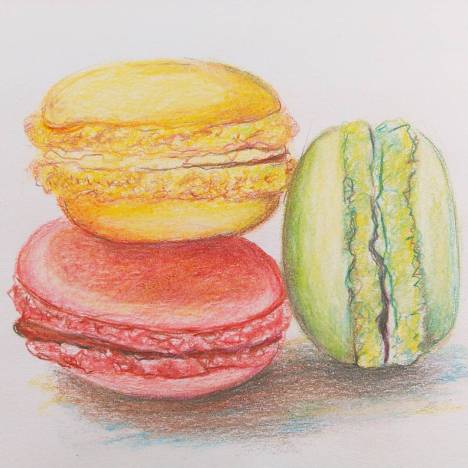  2.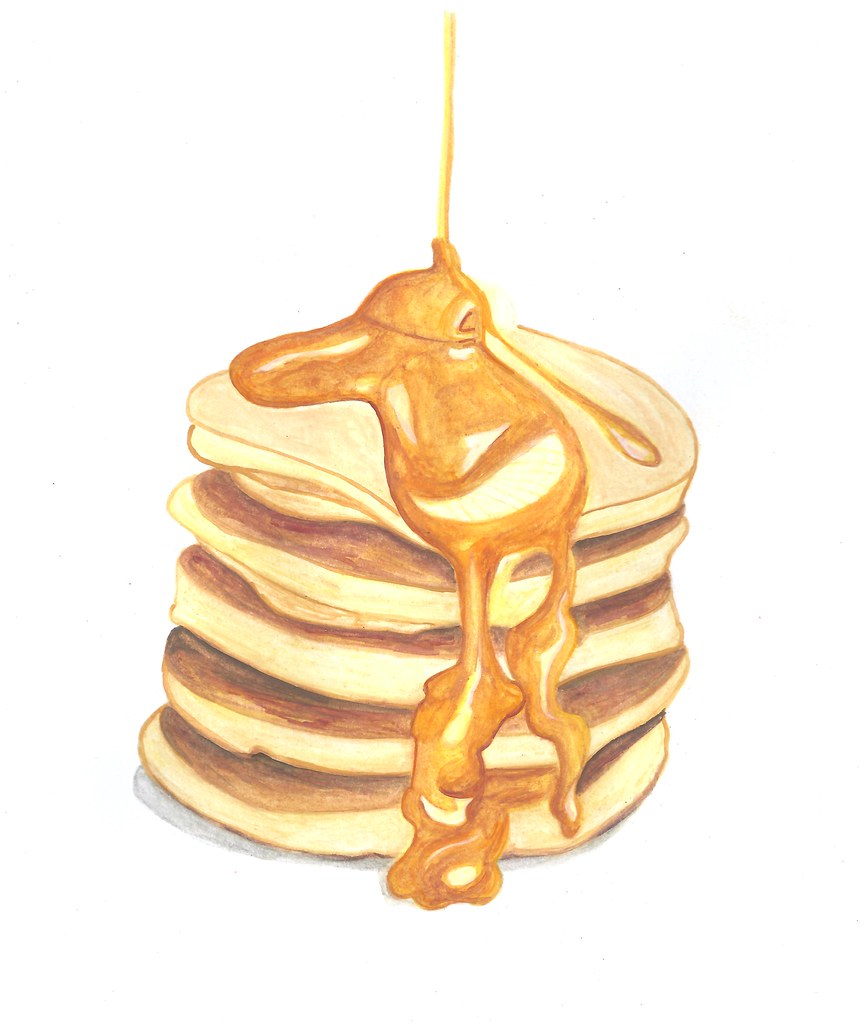 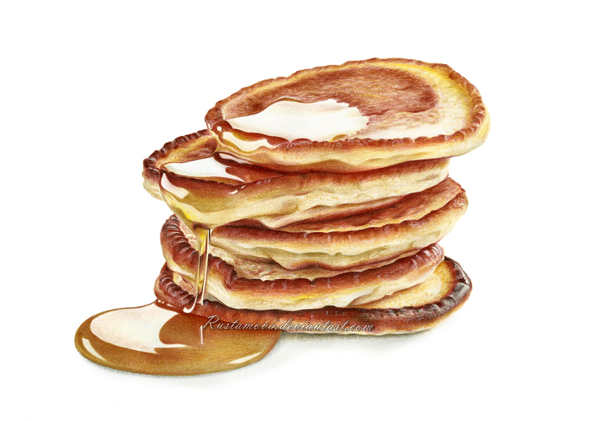 